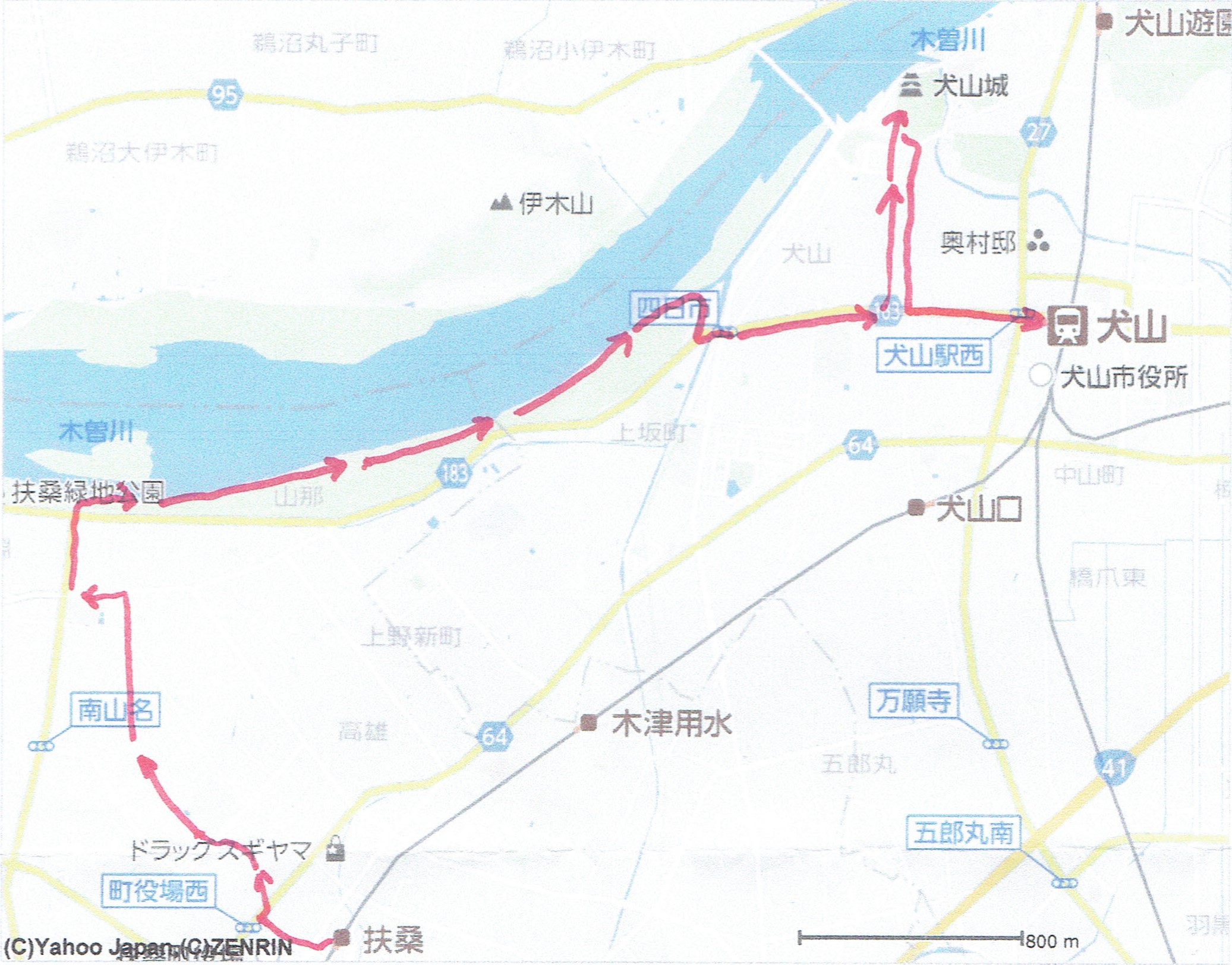 ウォーキング距離9 . 5 k m名鉄扶桑駅山那神社木曽川扶桑緑地  木曽川犬山緑地針綱神社名鉄大山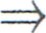 1.6km     1.9 k    2.1 km	   2.9 km     1.1 km10時00分  10時30分  11時05分  11時50分(昼食) 13時40分14時10分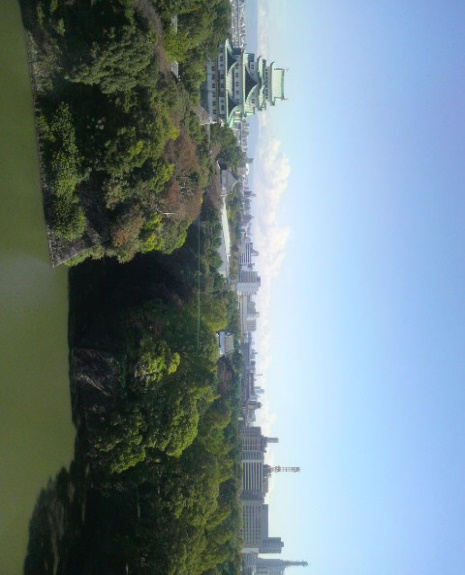 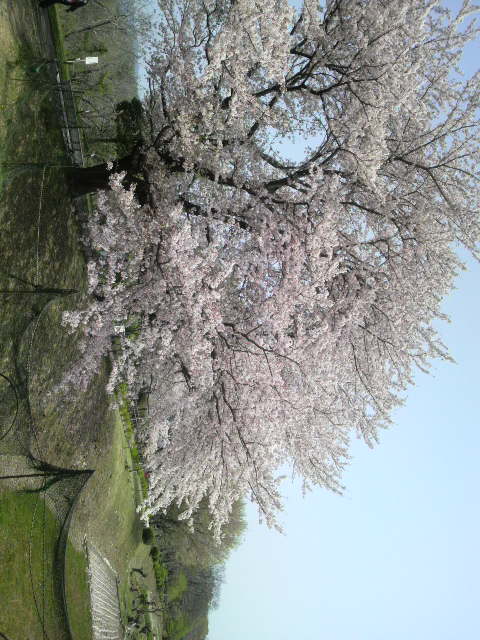 